DICHIARAZIONE SOSTITUTIVA DI ATTO DI NOTORIETA’(resa ai sensi dell art.47 del T.U. delle disposizioni legislative e regolamentari in materia di documentazione amministrativa approvate con D.P.R. 28 dicembre 2000 n.445)Il/La sottoscritto/a ............................................................, nato/a a ...................................... (Prov. .....), il ....../....../...... e residente in ..................................................................................... (Prov. .......) alla Via/C.da ................................................................................................................ n. ...., C.F. ......................................................................., P. IVA ....................................................... in qualità di titolare dell’attività: albergo...................................................................................................... residence,villaggioturistico........................................................................... affittacamere,B&B,casevacanze.................................................................. campeggio................................................................................................. agriturismo................................................................................................ ristorante................................................................................................... stabilimentobalneare................................................................................... aziendaagricola.......................................................................................... trasformazionediprodottiagro-alimentarilocali................................................ puntovendita............................................................................................... denominata .................................................................................... sita nel Comune di ........................................, alla Via/C.da ....................................................................................................................................... n. ......, in riferimento alla richiesta di riconoscimento ed uso del Marchio di “Ospitalità amica del parco marino”, consapevole delle sanzioni penali richiamate dall'art. 76 del D.P.R 28/12/00 n . 445 in caso di dichiarazioni mendaci e della decadenza dei benefici eventualmente conseguenti al provvedimento emanato sulla base di dichiarazioni non veritiere, di cui all'art. 75 del D.P.R. del 28/12/00 n. 445; ai sensi e per gli effetti dell'art. 47 del citato D.P.R. 445/2000; DICHIARA SOTTO LA PROPRIA RESPONSABILITÀdi possedere i requisiti di base che illustrino le misure adottate rivolte al risparmio delle risorse, per le quali si fa riferimento al Disciplinare Tecnico Integrativo; di possedere i requisiti di qualità ambientale, sociale ed economica indicati nell’Allegato A parte integrante della presente dichiarazione; Il/la sottoscritto/a autorizza il trattamento dei suoi dati personali esclusivamente ai fini dello svolgimento dell’attività istituzionale dell’ammissione, così come espressamente disposto dall’art. 13 del D.L.vo 30/06/2003 Data …..../……../……...... Firma .................................................................. In qualità di referente del progetto "Ospitalità amica del parco marino" per la struttura ricettiva in oggetto, come figura titolata/o di attestato del corso ASTA-Alta Scuola Turismo Ambientale, confermo in questa sede il possesso delle caratteristiche sopra dichiarate.Data .../..../....... Nome e Cognome……………………………………Firma ............................................................. Si Allega copia fotostatica di un valido documento d’identità sia del titolare della struttura che del certificatore interno  ALLEGATO AAlberghi, pensioni, ostelli, residence, villaggi, affittacamere, b&b, casevacanzeData ….../…..../........... 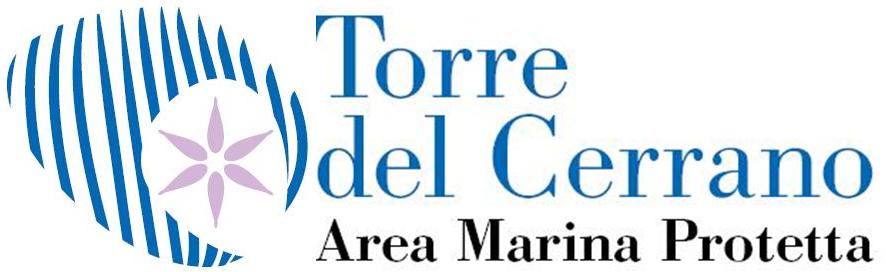 PROGETTO: ECO-AREA ACCOMODATIONOspitalità amica dell’Area Marina ProtettaIl progetto: obiettivi, azioni, contenuti e risultatiCon l’etichetta ecologica “Eco-Area Accomodation”, l’Area Marina Protetta Torre del Cerrano tende a realizzare gli obiettivi del turismo sostenibile volti a migliorare la vivibilità del territorio, ricercando convergenze con settori sociali che riconoscono nella qualità  dell’ambiente una condizione necessaria e un’opportunità per svolgere le loro attività ed essere più competitivi sul mercato.Con l’avvio del percorso per il riconoscimento del titolo di “Eco-Area Accomodation” riservato ai titolari di alberghi, residenze turistico alberghiere (RTA), affittacamere, case per vacanze e residence, country house, b&b e agriturismi, l’Area Marina Protetta Torre del Cerrano intende promuovere il turismo sostenibile con una serie di iniziative volte a:1. ridurre l’impatto sul territorio delle attività correlate alla gestione della ricettività;2. sensibilizzare le strutture ricettive ad applicare, nella gestione quotidiana, piccole ma efficaci iniziative volte alla riduzione dei consumi (per esempio installare riduttori di flusso nei rubinetti, sostituire le normali lampadine a incandescenza con lampadine fluorescenti di classe A, ridurre la quantità di rifiuti, adottare misure per evitare inutili dispersioni energetiche, ecc.);3. consigliare le strutture ricettive del Gruppo all’impiego di tecnologie eco-compatibili (per esempio, impianti solari termici) e all’utilizzo di fonti energetiche alternative (geotermica, energia solare, fotovoltaico, energia idroelettrica);4. promuovere, ma anche soddisfare, un tipo di turismo responsabile, attento all’ecologia;5. coinvolgere gli ospiti nelle nostre scelte ecologiche, per esempio invitandoli ad adottare, durante la loro permanenza in albergo, semplici ma importanti accorgimenti a difesa del patrimonio ambientale;6. sostenere iniziative che puntino alla promozione e alla conoscenza delle tradizioni, della cultura e della storia del territorio in cui viviamo o in cui ci troviamo a soggiornare per vacanza o per lavoro.Le strutture ricettive potranno fare richiesta agli uffici del Co.Ges. AMP “Torre del Cerrano” presentando domanda corredata di utili allegati tecnici (relazioni, elaborati grafici e fotografici, ecc.), che illustrino le misure adottate rivolte al risparmio delle risorse, per le quali si fa riferimento al Disciplinare Tecnico Integrativo in allegato (ALLEGATO 1), che suddivide tali interventi in dieci categorie. La struttura si impegna altresì a rispettare l’impegno assunto sottoscrivendo la “mission aziendale” (ALLEGATO 2) e condividendola con la clientela all’interno della struttura e su tutti i canali comunicativi che ha adottato (Website, pagine social, materiale promozionale cartaceo,etc.).Sulla base dell’istruttoria tecnica svolta dagli uffici del Co.Ges. AMP “Torre del Cerrano”, che prevede anche sopralluoghi e visite di controllo, il Consiglio di Amministrazione sarà chiamato a deliberare sulla  caratterizzazione Ambientale delle strutture ricettive ed a concedere quindi il riconoscimento di “Eco-Area Accomodation”. DISCIPLINARE TECNICO INTEGRATIVO (ALLEGATO 1)1. Riduzione, riuso e riciclaggio dei rifiuti: riduzione della produzione dei rifiuti con adeguate politiche di acquisto, riutilizzo e resa degli imballi ove consentito e adesione ai programmi di smaltimento e raccolta differenziata finalizzata al riciclaggio, nelle modalità supportate dalle locali aziende di servizio. Realizzazione del compostaggio in loco ovunque possibile.2. Risparmio idrico: attuazione di misure di risparmio idrico riducendo i consumi pro capite (con conseguente risparmio energetico sui consumi di acqua calda) mediante l'installazione delle tecnologie disponibili, installazione di riduttori di flusso, sistemi di recupero delle acque piovane da riutilizzare per gli scarichi dei WC e per l’irrigazione, doppio pulsante nelle cassette di accumulo dell’acqua, giardini con piante mediterranee poco idroesigenti.3. Risparmio energetico: risparmio di energia tramite l’installazione di lampade a basso consumo (led o classe A), sistemi di gestione dell’illuminazione interna ed esterna che consentano di evitare sprechi, installazione di pannelli solari termici da utilizzare per il riscaldamento dell’acqua, installazione di pannelli fotovoltaici per la riduzione dell’energia elettrica, contenimento dei consumi elettrici (condizionatori, frigobar, tv). 4. Alimentazione: somministrazione di alimenti privi di sostanze chimiche, provenienti da coltivazioni biologiche e/o a basso impatto ambientale. Offerta di alimenti prodotti secondo la tradizione, possibilmente in loco, privilegiando le produzioni biologiche e naturali locali. Rifiuto dei prodotti manipolati geneticamente (OGM), valorizzazione delle specificità gastronomiche del territorio mediante efficace comunicazione e disponibilità di piatti regionali preparati con prodotti tipici.5. Trasporto collettivo e mobilità leggera: promozione dei mezzi di trasporto collettivo pubblico e/o privato con l’informazione su orari e linee, reperibilità dei biglietti per il trasporto locale e promozione di piste ciclo-pedonali, noleggio di biciclette e/o mountain bike in cessione gratuita o a pagamento.6. Rumore: impegno a contenere i rumori prodotti all'interno dell'esercizio e nelle aree di pertinenza soprattutto nelle ore notturne, anche promuovendo attivamente comportamenti idonei nei confronti dei turisti. 7. Beni naturali e culturali: Impegno generale a promuovere i beni culturali e naturali attraverso l’informazione su itinerari naturalistici e paesaggistici. Partecipazione attiva alla promozione del territorio mediante la proposta e/o l’attuazione di visite guidate e percorsi storico-culturali e alternativi. Comunicazione agli ospiti degli eventi culturali e delle manifestazioni dell’Area Marina Protetta.8. Detersivi, prodotti per l’igiene e cambio asciugamani: utilizzo di detersivi ecologici per il lavaggio a mano dei piatti, detersivi ecologici per lavatrici, detersivi ecologici igienizzanti, prodotti per l’igiene ecologici, apposita comunicazione scritta finalizzata alla responsabilizzazione del cliente sulla frequenza del lavaggio degli asciugamani e dei teli presenti in bagno.9. Architettura e arredamento: presenza di un’area verde ornamentale ricreativa, installazione di adeguata tecnologia volta all’isolamento termico (coibentazioni, pavimenti, finestre), utilizzo di pitture e vernici ecologiche, utilizzo di tessuti ecologici, utilizzo di materiale ecologico per l’arredamento.10. Comunicazione: rendere visibile la politica ambientale adottata nei confronti dei clienti attraverso azioni di comunicazione in almeno 2 lingue con video da mostrare all’interno della struttura, azioni di mail marketing, pubblicazione sul proprio sito web, pubblicazioni sulla propria brochure, affissione negli spazi comuni di apposite riproduzioni informativa su cartaceo o altre superfici ben visibili.ALLEGATO 2Dichiarazione della Mission aziendaleNoi siamo consapevoli dell’importante ruolo che svolgiamo sul nostro territorio per il rispetto dell’ambiente e della natura, in particolare per la presenza dell’Area Marina Protetta Torre del Cerrano.Per questo motivo il nostro impegno per mantenere intatto il paesaggio, per prevenire l’inquinamento e per attenuare continuamente i nostri impatti ambientali è molto sentito, sia ora che in futuro.Ovviamente, il rispetto della legislazione ambientale vigente è soltanto un punto di partenza: requisito minimo per la nostra gestione ambientale che vuole aprirsi anche ad avere un ruolo attivo nel territorio.Oltre all’approccio tecnico legato al miglioramento degli aspetti ambientali, vi sono infatti due temi che risultano essere per noi di cruciale importanza: la motivazione del nostro personale e la comunicazione con i nostri clienti.Grazie all’addestramento dei nostri collaboratori riguardo al loro ruolo concreto per il raggiungimento dei nostri obiettivi di miglioramento ambientale, intendiamo ottimizzare la nostra gestione interna.Attraverso la comunicazione ai nostri clienti, vogliamo collaborare con l’Area Marina Protetta Torre del Cerrano per la diffusione di una nuova cultura ambientale: una cultura indispensabile non solo per migliorare il nostro impatto ambientale, ma soprattutto per incentivare il rispetto e la tutela di un territorio straordinario e delicato che ha bisogno di un’attenzione particolare.Il Responsabile della Struttura Ricettiva:Data .../..../....... Nome e Cognome………………………………Firma ............................................................. Denominazione struttura:RequisitiRequisitiRequisitiDenominazione struttura:In possessoDa acquisireDa acquisireRisparmio energeticoRisparmio energeticoRisparmio energeticoRisparmio energeticoGli elettrodomestici e/o macchinari (frigoriferi, congelatori, condizionatori, lampade) utilizzati per l’attività̀ hanno efficienza energetica di classe A ai sensi della direttiva europea 94/2/CESono utilizzati lampioni esterni a risparmio energetico e dotati di sensori per il movimento finalizzati all'auto spegnimentoSono presenti dispositivi per il miglioramento del livello di isolamento termico delle strutture (serramenti, ecc.)Sono presenti sistemi che consentono il risparmio dell’energia necessaria per l’utilizzo dell’impianto di condizionamento e riscaldamento, delle luci e sistema elettrico nelle stanze Sono usate batterie ricaricabiliParte delle apparecchiature per ufficio sono ad alta efficienza energetica (etichetta Energy Star, reg. CE 2422/2001)Sono utilizzate caldaie ad alto rendimento (direttiva 92/42/CEE)Contenimento dei consumi idriciContenimento dei consumi idriciContenimento dei consumi idriciContenimento dei consumi idriciGli ospiti sono messi nelle condizioni di segnalare l’eventuale presenza di perdite di acqua nelle stanzeSono presenti impianti per la raccolta e il riuso delle acque meteoricheSono presenti aeromiscelatori e arresto automatico dei rubinettiParte delle cassette di scarico sono a flusso regolabileSono presenti impianti di fitodepurazione e riutilizzo delle acqueOve consentito è utilizzata acqua non potabileL’innaffiatura di piante e giardini è effettuata dopo il tramontoContenimento energetico delle strutture e bioediliziaContenimento energetico delle strutture e bioediliziaContenimento energetico delle strutture e bioediliziaContenimento energetico delle strutture e bioediliziaSono utilizzati materiali tradizionali e naturali aventi buone capacità di coibentazioneSono utilizzati materiali di costruzione ed arredi con materiali naturali locali e non inquinantiUtilizzo di materiali e prodotti di consumo ecocompatibiliUtilizzo di materiali e prodotti di consumo ecocompatibiliUtilizzo di materiali e prodotti di consumo ecocompatibiliUtilizzo di materiali e prodotti di consumo ecocompatibiliLa gestione della struttura ricettiva tende a ridurre l'utilizzo di materiali usa e gettaSono utilizzati prodotti riciclabili, preferibilmente certificati con marchi di qualità̀ ecologica e di efficienza energeticaUtilizzo di fonti di energia rinnovabileUtilizzo di fonti di energia rinnovabileUtilizzo di fonti di energia rinnovabileParte dell’energia elettrica utilizzata proviene da fonti rinnovabili (Dir 2001/77/CE) attraverso l’acquisto o l’autoproduzioneProduzione di acqua calda con impianti solari termici, nel rispetto dei vincoli previsti nei rispettivi comuniContenimento dell’inquinamento acusticoContenimento dell’inquinamento acusticoContenimento dell’inquinamento acusticoOltre al rispetto delle norme vigenti in riferimento alle emissioni sonore prodotte da macchinari e generatori, e in riferimento alle emissioni rumorose ed alle fasce orarie per l'espletamento delle attività̀ di animazione, sono presenti barriere antirumoreRaccolta differenziata e adeguato smaltimento dei rifiutiRaccolta differenziata e adeguato smaltimento dei rifiutiRaccolta differenziata e adeguato smaltimento dei rifiutiLa struttura è dotata degli opportuni contenitori per consentire agli ospiti smaltire tutti i rifiuti in maniera differenziataSono utilizzati materiali riciclabiliSono utilizzati materiali riutilizzabiliSono utilizzati materiali biodegradabiliAdeguato smaltimento dei refluiAdeguato smaltimento dei refluiAdeguato smaltimento dei refluiÈ presente un idoneo impianto per il trattamento delle acque reflueE' presente un impianto idrico dualeGestione sostenibile delle aree verdi e degli spazi all’aperto (dove applicabile)Gestione sostenibile delle aree verdi e degli spazi all’aperto (dove applicabile)Gestione sostenibile delle aree verdi e degli spazi all’aperto (dove applicabile)Non sono utilizzati fertilizzanti, pesticidi, diserbanti, insetticidi chimici di sintesiLe siepi le alberature e qualsia altra vegetazione delle aree esterne appartengono esclusivamente alle specie tipiche della macchia mediterranea o meglio delle aree naturali della AMPLe coperture dei parcheggi sono realizzate non impiegando essenze arboree alloctone, ma solo specie arboree del luogo tipiche della macchia mediterranea, o specie arboree agricole del luogoGli accessi alle aree naturali costiere o boschive sono realizzati attraverso soluzioni che non compromettano l'orografia dei luoghi e che non danneggino la vegetazione naturale preesistenteSono presenti e mantenuti i corridoi ecologiciTutela dei beni naturali (*)Tutela dei beni naturali (*)Tutela dei beni naturali (*)Viene garantita la vigilanza e tutela dei beni naturali ricadenti o adiacenti alla propria strutturaSono adottati accorgimenti per il mantenimento dello stato naturale dei luoghi evitando la piantumazione di specie esotiche estranee agli ambienti naturali della AMP (prato inglese, piante grasse, palmizi vari, ...)Non viene consentito il campeggio abusivo, l'accensione di fuochi, di barbeque, sulla spiaggia di propria pertinenza in qualsiasi periodo dell'anno (per strutture alberghiere ubicate sulla costa)Impegno a chiudere i parcheggi dei lidi nelle ore serali e notturne, al fine di garantire la tutela degli ambienti naturali costieri da eventuali bivacchi notturni (per strutture alberghiere ubicate sulla costa)Interventi volti al ripristino o ricostruzione dunale li dove il cordone dunale è stato danneggiato o eliminato negli anni precedentiIl flusso dei visitatori è regolamentato nel rispetto delle capacità di carico di quell'area (es. per i parcheggi, per il lido, per le aree naturali, per la spiaggia)Contenimento dell’occupazione di suolo e dell’impermeabilizzazione dei terreniContenimento dell’occupazione di suolo e dell’impermeabilizzazione dei terreniContenimento dell’occupazione di suolo e dell’impermeabilizzazione dei terreniContenimento dell’occupazione di suolo e dell’impermeabilizzazione dei terreniNon consentire il parcheggio in aree che non sono all'uopo dedicateNel caso siano presenti piazzali, aree esterne e parcheggi, questi non debbono presentare superfici impermeabilizzateRealizzare nuovi sentieri/percorsi nel rispetto delle norme vigenti, e solo dopo avere valutato se siano preferibili rispetto all'utilizzo di quelli pre-esistenti, dal punto di vista dell'impatto ambientaleRiduzione e corretto uso di sostanze chimiche tossiche o non biodegradabiliRiduzione e corretto uso di sostanze chimiche tossiche o non biodegradabiliRiduzione e corretto uso di sostanze chimiche tossiche o non biodegradabiliRiduzione e corretto uso di sostanze chimiche tossiche o non biodegradabiliGli ospiti sono messi nelle condizioni di chiedere di ritardare il cambio della biancheria attraverso la predisposizione di materiale informativoSono usati detergenti e/o disinfettanti biodegradabili nel quantitativo minimo necessarioMantenimento dell’efficienza delle strutture, dei mezzi e degli impianti Mantenimento dell’efficienza delle strutture, dei mezzi e degli impianti Mantenimento dell’efficienza delle strutture, dei mezzi e degli impianti Mantenimento dell’efficienza delle strutture, dei mezzi e degli impianti È adottato un programma annuale di manutenzione e mantenimento di mezzi ed impianti Sensibilizzazione della clientela verso comportamenti ambientalmente sostenibili Sensibilizzazione della clientela verso comportamenti ambientalmente sostenibili Sensibilizzazione della clientela verso comportamenti ambientalmente sostenibili Sensibilizzazione della clientela verso comportamenti ambientalmente sostenibili Volontà di assicurare la presenza di pannelli informativi (in italiano/inglese) che spieghino il corretto comportamento da tenere per la tutela della flora, della fauna e degli habitat naturali della AMP Volontà di svolgere attività di animazione e di informazione sulla tutela delle risorse naturali e ambientali e sulle finalità della AMP (in collaborazione con la stessa)Viene adottato un processo di “Customer satisfaction” per la segnalazione di eventuali disservizi o sprechi relativi anche a energie e risorseSono distribuite e/o esposte note informative per la riduzione dei rifiuti e il loro corretto smaltimento, oltre che sulla riduzione dei consumi energetici e dei consumi idrici Sono distribuite e/o esposte note informative su come raggiungere lo stabilimento balneare e altre destinazioni locali con i mezzi pubblici o su altri mezzi di trasporto a ridotto impatto ambientale Impiego di personale svantaggiato Impiego di personale svantaggiato Impiego di personale svantaggiato Impiego di personale svantaggiato È impiegato personale appartenente a categorie sociali svantaggiate (persone provenienti da comunità di recupero, ecc.) Accessibilità delle strutture e dei servizi alle persone disabili Accessibilità delle strutture e dei servizi alle persone disabili Accessibilità delle strutture e dei servizi alle persone disabili Accessibilità delle strutture e dei servizi alle persone disabili Sono adottati provvedimenti e attrezzature per l’accessibilità e fruibilità delle strutture a persone con ridotta capacità motoria e sensoriale Sono rafforzate le collaborazioni con associazioni attrezzate per l'accessibilità, l'accompagnamento e l'animazione per i disabili Mobilità sostenibile connessa alla propria attività Mobilità sostenibile connessa alla propria attività Mobilità sostenibile connessa alla propria attività Mobilità sostenibile connessa alla propria attività Incentivare l'utilizzo di mezzi pubblici, di mezzi elettrici, ibridi, o con alimentazione a gas naturale Sono predisposti servizi di navetta collegati al trasporto pubblico, utilizzando mezzi di trasporto a basso impatto ambientale Sono disponibili biciclette in uso alla clientela Sono utilizzati mezzi di trasporto collettivi e a basso impatto ambientale per gli spostamenti all’interno e all'esterno della struttura alberghiera Fruibilità da parte dei bambini Fruibilità da parte dei bambini Fruibilità da parte dei bambini Sono presenti attrezzature e spazi attrezzati specifici per i bambini Sono presenti menù specializzati per bambini (se viene fornito almeno il servizio di prima colazione) Sono presenti servizi di baby-sitting e di animazione specifica per bambini, anche utilizzando tematiche ambientali Collaborazione fra gli operatori e promozione di prodotti artigianali e agroalimentari tipici localiCollaborazione fra gli operatori e promozione di prodotti artigianali e agroalimentari tipici localiCollaborazione fra gli operatori e promozione di prodotti artigianali e agroalimentari tipici localiVolontà di incrementate le collaborazioni con gli erogatori di servizi turistici per rafforzare la rete tra gli operatori locali che rispettano i principi della sostenibilità e che concorrono a differenziare e destagionalizzare l'offerta turistica (es. escursioni, visite guidate, attività di educazione ambientale, promosse dalla AMP o da cooperative e associazioni collegate al Parco) Sono utilizzati prodotti artigianali tipici del sistema nell'ambito della propria attività Parte dei prodotti agroalimentari utilizzati nella ristorazione in possesso di una denominazione registrata DOP, IGP, IGT (Reg. CEE 2081/92; 2082/92), Presidi Slow Food, ecc. ottenute preferibilmente da aziende agricole dell'area della AMP o dei comuni nelle immediate vicinanzeSono utilizzati prodotti agroalimentari ottenuti con metodi di produzione biologica (Reg.CEE 2092/91 e successive modifiche) ottenuti preferibilmente da aziende agricole dell'area della AMP o dei comuni nelle immediate vicinanze Sono presenti menù tradizionali dell'area della AMP o dei comuni nelle immediate vicinanze, contenenti le informazioni sulle caratteristiche, l’origine dei prodotti, ed i punti vendita delle diverse specialità I prodotti biologici sono opportunamente indicati nel menù corredato con le informazioni sulle caratteristiche, l’origine dei prodotti, ed i punti vendita delle diverse specialità Sono presenti spazi espositivi e/o di vendita dedicati alle produzioni artigianali e agroalimentari locali (ove applicabile) ottenuti preferibilmente da aziende agricole dell'area della AMP o dei comuni nelle immediate vicinanzeParte delle stoviglie utilizzate per la somministrazione è di provenienza dell’artigianato tipico locale Utilizzo di prodotti dell’economia solidale Utilizzo di prodotti dell’economia solidale Utilizzo di prodotti dell’economia solidale Sono utilizzati prodotti del commercio equo-solidale non in concorrenza con i prodotti locali Formazione degli operatori sulle tematiche ambientali e culturali connesse alla propria attività Formazione degli operatori sulle tematiche ambientali e culturali connesse alla propria attività Formazione degli operatori sulle tematiche ambientali e culturali connesse alla propria attività Garantire che il personale venga istruito (distribuendo materiale informativo o attraverso corsi) sulle tematiche ambientali connesse all’attività svolta: risparmio energetico, risparmio idrico, rifiuti, corretto utilizzo delle sostanze chimiche, ecc. Il personale è stato formato su tutti gli elementi che compongono il sistema della AMP, e sulle caratteristiche e le tradizioni legate ai prodotti alimentari somministrati 